森林經營者FSC監管鏈準則要求教育訓練課程表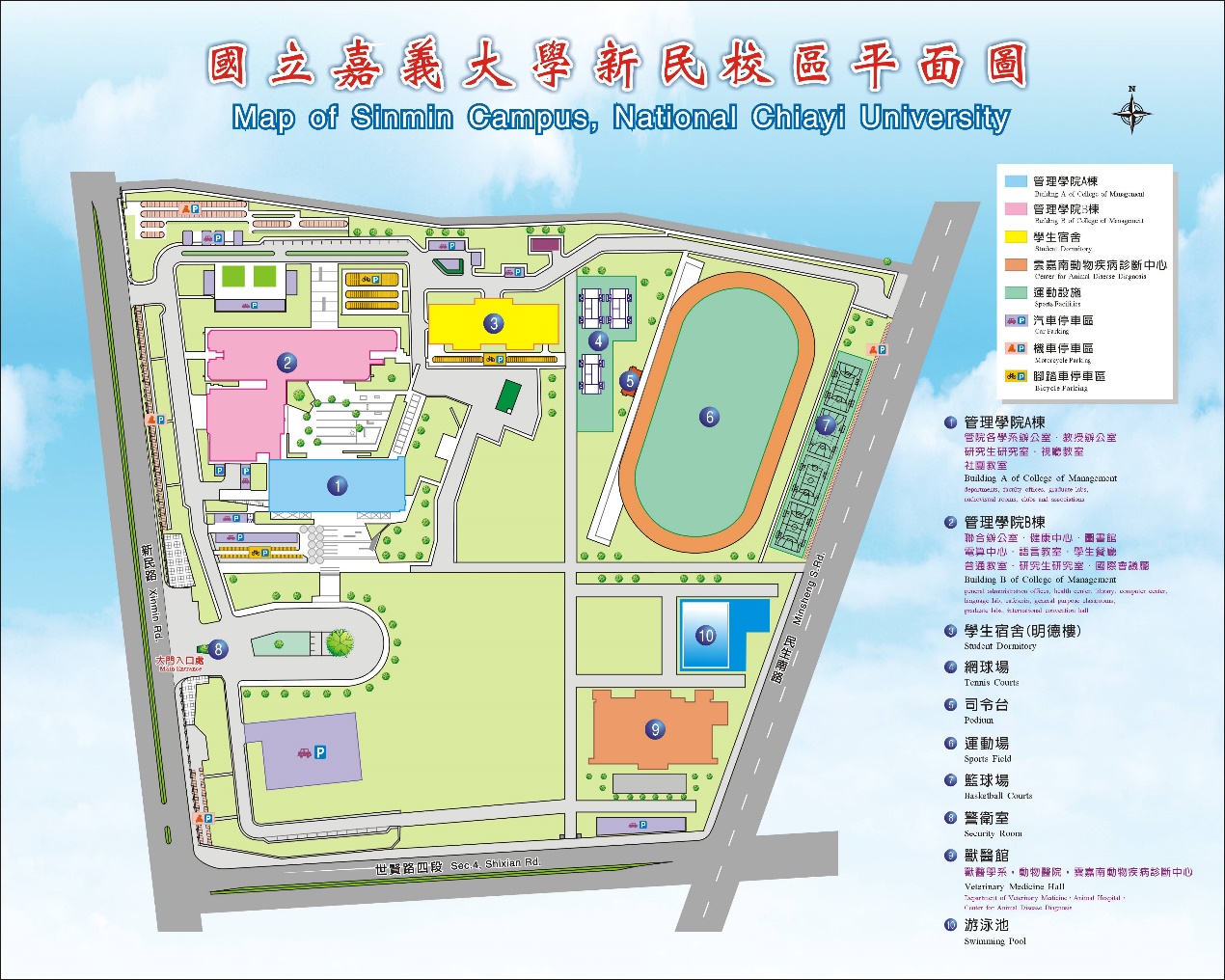 備註：D01-101階梯教室位於管理學院A棟1樓「森林經營者FSC監管鏈準則要求教育訓練」報名表時間: 111年10月31日14:00 -17:00地點： 嘉義大學新民校區A棟D01-101階梯教室★請於10月28日前以課室（工作站）為單位郵寄至嘉義市西區新民路580號國立嘉義大學新民校區科技管理學系。★彙整負責人/聯絡電話/聯絡郵箱：顏宛柔/0912243394/student950402@gmail.com。日程時程課程內容主講人2022/10/3114:00~14:10報到李俊彥國立嘉義大學生物事業管理學系2022/10/3114:10~15:40森林經營者FSC監管鏈準則說明 李俊彥國立嘉義大學生物事業管理學系2022/10/3115:40~16:00休息李俊彥國立嘉義大學生物事業管理學系2022/10/3116:00~17:00實務分享與討論李俊彥國立嘉義大學生物事業管理學系單  位單  位職稱姓名葷/素1□葷 □素2□葷 □素3□葷 □素4□葷 □素5□葷 □素6□葷 □素7□葷 □素8□葷 □素9□葷 □素10□葷 □素11□葷 □素12□葷 □素